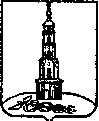 АДМИНИСТРАЦИЯ ЛЕЖНЕВСКОГО МУНИЦИПАЛЬНОГО  РАЙОНА ИВАНОВСКОЙ ОБЛАСТИПОСТАНОВЛЕНИЕот 06.08.2019 г.                                                                    № 383О внесении дополнений в реестр муниципальных услуг Лежневского муниципального районаВ соответствии со ст.1 и 2 Федерального закона от 27.07.2010 № 210-ФЗ «Об организации предоставления государственных и муниципальных услуг», Постановлением Главы Лежневского муниципального района Ивановской области № 13 от 22.01.2010 «О порядке формирования и ведения реестра муниципальных услуг Лежневского муниципального района», Администрация Лежневского муниципального района Ивановской области постановляет:1. Внести в Реестр муниципальных услуг Лежневского муниципального района, утвержденный Постановлением Администрации Лежневского муниципального района № 249 от 08.06.2011 г. (в редакции постановлений от 18.05.2012 № 271, от 12.03.2013 № 113, от 05.02.2014 № 57,от 04.03.2014 № 100, от 31.10.2014 № 685, от 26.06.2015 № 317, от 04.02.2016 № 14, от 20.01.2017 № 9, от 10.04.2017 № 196, от 24.05.2018 № 270, от 24.09.2018 № 472, от 24.05.2019 № 247) следующие дополнения:- дополнить Реестр муниципальных услуг перечнем муниципальных услуг согласно приложению.2. Разместить настоящее постановление на официальном сайте Администрации Лежневского муниципального района.3. Настоящее постановление вступает в силу с момента подписания.  Глава Лежневского муниципального района                                                     П.Н. КолесниковПриложение к постановлению Администрации Лежневского муниципального районаот 06.08.2019 № 383№п/пНаименованиемуниципальнойуслугиПредмет(содержание)услугиЕдиницаизмеренияИсточник финансированияСпособустановления ценыуслугиУполномоченный орган, ответственный за организацию предоставления муниципальной услугиПолучательМуниципальной услугиПравовое обеспечениеКомитет по управлению муниципальным имуществом, земельными ресурсами и архитектуре Администрации Лежневского муниципального района Ивановской областиКомитет по управлению муниципальным имуществом, земельными ресурсами и архитектуре Администрации Лежневского муниципального района Ивановской областиКомитет по управлению муниципальным имуществом, земельными ресурсами и архитектуре Администрации Лежневского муниципального района Ивановской областиКомитет по управлению муниципальным имуществом, земельными ресурсами и архитектуре Администрации Лежневского муниципального района Ивановской областиКомитет по управлению муниципальным имуществом, земельными ресурсами и архитектуре Администрации Лежневского муниципального района Ивановской областиКомитет по управлению муниципальным имуществом, земельными ресурсами и архитектуре Администрации Лежневского муниципального района Ивановской областиКомитет по управлению муниципальным имуществом, земельными ресурсами и архитектуре Администрации Лежневского муниципального района Ивановской областиКомитет по управлению муниципальным имуществом, земельными ресурсами и архитектуре Администрации Лежневского муниципального района Ивановской областиКомитет по управлению муниципальным имуществом, земельными ресурсами и архитектуре Администрации Лежневского муниципального района Ивановской области79.Направление уведомления о соответствии указанных в уведомлении о планируемых строительстве или реконструкции объекта индивидуального жилищного строительства или садового дома параметров объекта индивидуального жилищного строительства или садового дома установленным параметрам и допустимости размещения объекта индивидуального жилищного строительства или садового дома на земельном участке- направление застройщику (либо его представителю) уведомления о соответствии указанных в уведомлении о планируемых строительстве или реконструкции объекта индивидуального жилищного строительства или садового дома параметров объекта индивидуального жилищного строительства или садового дома установленным параметрам и допустимости размещения объекта индивидуального жилищного строительства или садового дома на земельном участке;- направление уведомления о несоответствии указанных в уведомлении о планируемых строительстве или реконструкции объекта индивидуального жилищного строительства или садового дома параметров объекта индивидуального жилищного строительства или садового дома установленным параметрам и (или) недопустимости размещения объекта индивидуального жилищного строительства или садового дома на земельном участке.Шт.Муниципальная услуга предоставляется бесплатно-Комитет по управлению муниципальным имуществом, земельными ресурсами и архитектуре Администрации Лежневского муниципального района Ивановской области -физические лица и юридические лица или их уполномоченные представителиКонституция РФ;Федеральный закон от 29 декабря . № 190-ФЗ «Градостроительный кодекс Российской Федерации»;Федеральный закон от 27 июля 2010 N 210-ФЗ "Об организации предоставления государственных и муниципальных услуг". Федеральный закон от 02 мая 2006 N 59-ФЗ "О порядке рассмотрения обращений граждан Российской Федерации". Приказ Министерства строительства и жилищно-коммунального хозяйства Российской Федерации от 19.09.2018 № 591/пр «Об утверждении форм уведомлений, необходимых для строительства или реконструкции объекта индивидуального жилищного строительства или садового дома». Постановление Правительства РФ от 16 мая 2011 № 373 «О разработке и утверждении административных регламентов исполнения государственных функций и административных регламентов предоставления государственных услуг». Закон Ивановской области от 14.07.2008 N 82-ОЗ "О градостроительной деятельности на территории Ивановской области". 80.Направление уведомления о соответствии построенных или реконструированных объекта индивидуального жилищного строительства или садового дома требованиям законодательства о градостроительной деятельности- направление заявителю уведомления о соответствии построенных или реконструированных объекта индивидуального жилищного строительства или садового дома требованиям законодательства о градостроительной деятельности.- направление заявителю уведомления о несоответствии построенных или реконструированных объекта индивидуального жилищного строительства или садового дома требованиям законодательства о градостроительной деятельностиШт.Муниципальная услуга предоставляется бесплатно-Комитет по управлению муниципальным имуществом, земельными ресурсами и архитектуре Администрации Лежневского муниципального района Ивановской области -физические лица и юридические лица или их уполномоченные представители- Федеральный закон от 29 декабря . № 190-ФЗ «Градостроительный кодекс Российской Федерации». - Федеральный закон от 27 июля 2010 N 210-ФЗ "Об организации предоставления государственных и муниципальных услуг".       - Федеральный закон от 02 мая 2006 N 59-ФЗ "О порядке рассмотрения обращений граждан Российской Федерации". - Приказ Министерства строительства и жилищно-коммунального хозяйства Российской Федерации от 19.09.2018 № 591/пр «Об утверждении форм уведомлений, необходимых для строительства или реконструкции объекта индивидуального жилищного строительства или садового дома». - Постановление Правительства РФ от 16 мая 2011 № 373 «О разработке и утверждении административных регламентов исполнения государственных функций и административных регламентов предоставления государственных услуг»; - Закон Ивановской области от 14.07.2008 N 82-ОЗ "О градостроительной деятельности на территории Ивановской области". 